  St Day Parish CouncilAgenda for the Meeting of the Parish Council to be held on Monday 08th October, 2018, in the Mills Street Community Room ApologiesDeclarations of Personal and Prejudicial Interests relating to items on the agenda and the details thereof3.	Public Participation (to be limited to 15 minutes)4.	Police reportCornwall Councillor’s reportConfirmation of the Minutes of the meeting held on Monday 10th September, 20187.	Matters arisinga.	Town regenerationFootpathsPublic transport & bus sheltersPlay areas & gardense.	Surgery facilitiesf.	Empty propertiesg.	Burial ground and churchyardh.	Speedwatchi.	Neighbourhood Development Planj.	Minor works k. 	Current year projects, 2018/19	 l.  November litter pick. 8.	Correspondence receiveda.	Re. Skate Parkb.	Re. United Downs Deep Geothermal Power Projectc.	Re. Problems relating to oversized trees d.   Re.  Sans Day Carole.    Re.  Problems relating to enforcement to be discussed under the appropriate headingf.    Re. Community mini busg.    Re. Cornwall Council granting rural exception sitesh.	Re. Subsidencei.	Re. Drain odour9.	Planning 10.	Accounts   11.	McAfee Virus protection DD to be set up12.    Traffic and roads13.	Meeting reports14.	Date of the next meeting - Monday 12th NovemberSarah Moore,Parish Clerk. 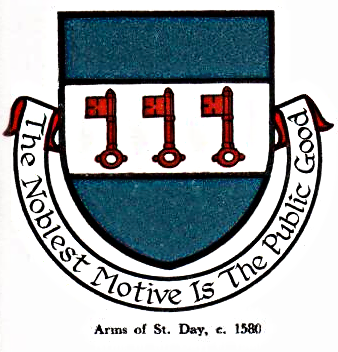 